ЗаключениеКонтрольно-счётной палаты Дубровского районана проект решения Алешинского сельского Совета народных депутатов «О бюджете Алешинского сельского поселения Дубровского муниципального района Брянской области на 2023 год и на плановый период 2024 и 2025 годов»п. Дубровка 2022Общие положенияЗаключение Контрольно-счетной палаты Дубровского района на проект решения Алешинского сельского Совета народных депутатов  «О бюджете  Алешинского сельского поселения Дубровского муниципального района Брянской области на 2023 год и на плановый период 2024 и 2025 годов» (далее – Заключение) подготовлено в соответствии с Бюджетным кодексом Российской Федерации,  Положением «О Контрольно-счетной палате Дубровского района»,  Стандартом внешнего муниципального финансового контроля (СВМФК) 101 «Порядок осуществления предварительного контроля формирования проекта местного бюджета на очередной финансовый год и на плановый период», Регламентом Контрольно-счетной палаты Дубровского района, пунктом 1.2 плана работ Контрольно-счётной палаты  на 2022 год и муниципальными правовыми актами Алешинского сельского поселения.Проект решения Алешинского сельского Совета народных депутатов  «О бюджете  Алешинского сельского поселения Дубровского муниципального района Брянской области на 2023 год и на плановый период 2024 и 2025 годов» внесен Алешинской сельской администрацией на рассмотрение в Алешинский сельский Совет народных депутатов в срок, установленный пунктом 4.1  Решения Алешинского сельского Совета народных  депутатов от 30.06.2021 № 74 (изм. от 25.10.2021 № 84) «О порядке составления, рассмотрения и утверждения проекта бюджета, а также представления, рассмотрения и утверждения отчетности об исполнении бюджета Алешинского сельского поселения Дубровского муниципального района Брянской области и его внешней проверке». В нарушение п. 4 Решения от 25.10.2021г. № 84 О внесении изменений в решение Алешинского сельского  Совета народных депутатов от 30.06.2021 года №74 «О порядке составления, рассмотрения и утверждения проекта бюджета, а также представления, рассмотрения и утверждения отчетности об исполнении бюджета Алешинского сельского поселения Дубровского муниципального района Брянской области и его внешней проверке» данное решение не размещено на официальном сайте Алешинской сельской администрации в сети «Интернет». При планировании бюджета Алешинского сельского поселения Дубровского муниципального района Брянской области на 2023 год и на плановый период 2024 и 2025 годов предусмотрены ассигнования в целях реализации Федерального закона от 28.12.2017 № 421-ФЗ «О внесении изменений в отдельные законодательные акты Российской Федерации в части повышения минимального размера оплаты труда до прожиточного минимума трудоспособного населения» проекта федерального закона «Об установлении минимального размера оплаты труда с 1 января 2023 года», устанавливающего  минимальный размер оплаты труда в сумме 16 242,00 рублей в месяц.Планирование расходов бюджета Алешинского сельского поселения Дубровского муниципального района Брянской области на 2023 год и на плановый период 2024 и 2025 годов осуществлялся с учётом следующих решений по индексации размеров отдельных статей расходов:Представленным проектом решения «О бюджете Алешинского сельского поселения Дубровского муниципального района Брянской области на 2023 год и на плановый период 2024 и 2025 годов» предлагается утвердить следующие основные характеристики бюджета: на 2023 год:прогнозируемый общий объем доходов в сумме  2 214 949,00 рублей, в том числе налоговые и неналоговые доходы в сумме 1 804 000,00 рублей;общий объем расходов в сумме  2 214 949,00 рублей;прогнозируемый дефицит бюджета в сумме 0,00 рублей;верхний предел муниципального внутреннего долга на 1 января 2024 года     в сумме 0,00 рублей;прогнозируемый общий объем доходов на 2024 год в сумме 2 112 228,00 рублей, в том числе налоговые и неналоговые доходы в сумме 1 821 100,00 рублей,  и на 2025 год в сумме 2 177 763,00 рублей, в том числе налоговые и неналоговые доходы в сумме 1 882 400,00 рублей;общий объем расходов на 2024 год в сумме 2 112 228,00 рублей в  том числе условно утвержденные расходы  52 800,00 рублей и на 2025 год в сумме 2 177 763,00 рублей в  том числе условно утвержденные расходы 108 900,00 рублейпрогнозируемый дефицит бюджета на 2024 и  2025 годы  0,00 рублей;верхний предел муниципального внутреннего долга на 1 января 2025 года в сумме 0,00  рублей и на 1 января  2026 года в сумме 0,00 рублей.2. Параметры прогноза исходных экономических показателей для составления проекта бюджетаПрогноз социально-экономического развития Алешинского сельского поселения на 2023 год и на плановый период 2024 и 2025 годов разработан исходя из основных макроэкономических показателей социально-экономического развития территории за предыдущие годы, итогов за отчетный период 2022 года, сценарных условий развития экономики, основных параметров прогноза социально-экономического развития на 2023 год и на плановый период 2024 и 2025 годов.Согласно пояснительной записке к прогнозу социально-экономического развития территории на 2023 год и на плановый период 2024 и 2025 годов в прогнозе учтены принимаемые меры экономической политики, включая реализацию Общенационального плана действий, обеспечивающих восстановление занятости, доходов населения и рост экономики, а также реализацию региональных проектов Брянской области. Прогноз разработан по двум вариантам – консервативному и базовому. Разработка проекта бюджета на 2023 год и на плановый период 2024 и 2025 годов осуществлялась на основе базового варианта прогноза. В связи с чем, Контрольно-счетной палатой Дубровского района при анализе прогноза основное внимание уделено базовому варианту прогноза социально-экономического развития территории на 2023 год и на плановый период 2024 и 2025 годов.3. Общая характеристика проекта бюджета 3.1.  Основные параметры бюджета поселения, структурные особенности и основные характеристики проекта решения о бюджете.По сравнению с оценкой 2022 года в 2023 году доходы бюджета прогнозируется на уровне 56,6%, в 2024 году – 54,0% и в 2025 году – 54,1 процента.Объем расходов бюджета на 2023 год прогнозируется в сумме 2214,9 тыс. рублей, что составляет 56,6% уровня 2022 года, на 2024 год – 2112,2 тыс. рублей, на 2025 год – 2117,8 тыс. рублей, 54,0% и 54,1% соответственно.Прогноз основных параметров бюджета представлен в таблице.3.2. Анализ соответствия проекта решения Бюджетному кодексу РФ и иным нормативным правовым актам Проект решения о бюджете Алешинского сельского поселения Дубровского муниципального района Брянской области на 2023 год и на плановый период 2024 и 2025 годов подготовлен в соответствии с требованиями Бюджетного  кодекса Российской  Федерации, Федерального закона от 06.10.1999 № 184-ФЗ «Об общих принципах организации законодательных (представительных) и исполнительных органов государственной власти субъектов Российской Федерации», Федерального закона от 06.10.2003 № 131-ФЗ «Об общих принципах организации местного самоуправления в Российской Федерации», Решения Алешинского сельского Совета народных депутатов  от 30.06.2021 № 74 (изм. от 25.10.2021 №84)    «О порядке составления, рассмотрения и утверждения проекта бюджета, а также представления, рассмотрения и утверждения отчетности об исполнении бюджета Алешинского сельского поселения Дубровского муниципального района Брянской области и его внешней проверке».   Пунктом 1 проекта решения определены общий объем доходов, общий объем расходов бюджета, прогнозируемый дефицит бюджета, а также верхний предел муниципального внутреннего долга на 1 января 2023 года, что соответствует требованиям решения Алешинского сельского Совета народных от 30.06.2021 № 74 .  Указанные параметры бюджета в соответствии с Бюджетным кодексом РФ и Решением № 74 являются предметом рассмотрения Алешинским сельским Советом народных депутатов проекта решения о бюджете.    Во втором пункте указанные параметры бюджета утверждаются на плановый период 2024 и 2025 годов.Прогнозирование собственных доходов бюджета в проекте проведено в соответствии со статьей 174.1 Бюджетного кодекса РФ, в условиях действующего на день внесения проекта решения о бюджете в Алешинский сельский Совет народных депутатов налогового и бюджетного законодательства Российской Федерации, с учетом изменений, вступающих в действие с 1 января 2023 года и последующие годы, а также иные правовые акты, устанавливающие неналоговые доходы бюджета.Пунктом 3, 4 проекта (с приложением) устанавливаются доходы бюджета и нормативы распределения доходов бюджета Алешинского сельского поселения Дубровского муниципального района Брянской области на 2023 год и на плановый период 2024 и 2025 годов.Пунктом 5, 6, 7 проекта (с приложениями) на 2023 год и плановый период 2024 и 2025 годов устанавливаются ведомственная и программная структуры расходов бюджета, распределение бюджетных ассигнований по разделам, подразделам, целевым статьям (государственным программам и непрограммным направлениям расходов), группам и подгруппам видов расходов классификации расходов бюджета, что соответствует Бюджетному кодексу РФ и решению №74.В пункте 8, 9 проекта в соответствии с требованиями п. 3 ст. 184.1 Бюджетного кодекса РФ, решения № 74 утверждаются объемы межбюджетных трансфертов, получаемых из других бюджетов бюджетной системы Российской Федерации, и предоставляемых другим бюджетам бюджетной системы Российской Федерации.Пунктом 10 проекта в силу ст. 81 Бюджетного кодекса РФ, устанавливается объем резервного фонда. Планируемые объемы резервного фонда соответствуют требованиям, установленным ст. 81 Бюджетного кодекса РФ. Пункт 11 проекта определяет особенности исполнения бюджета в 2023 году и плановом периоде 2024 и 2025 годов, в соответствии с п. 8 ст. 217, Бюджетного кодекса РФ, устанавливаются дополнительные основания для внесения изменений в сводную бюджетную роспись бюджета Алешинского сельского поселения Дубровского муниципального района Брянской области без внесения изменений в решение о бюджете. В пунктах 12, 13 проекта установлено ограничение на увеличение штатной численности муниципальных служащих и работников муниципальных учреждений, а также установлено требование к главным распорядителям бюджетных средств об обеспечении контроля за эффективным и целевым использованием бюджетных средств, запланированных на реализацию мероприятий программ, своевременного их возврата, предоставление отчетности.Источники внутреннего финансирования дефицита, указанные в пункте 14 проекта (с приложением), соответствуют требованиям п. 1 статьи 95 Бюджетного кодекса РФ.Пункт 15 проекта определяет формы и периодичность представления в Алешинский сельский Совет народных депутатов и Контрольно-счетную палату Дубровского района информации и отчетности об исполнении бюджета в соответствии со структурой, применяемой при утверждении бюджета. На основании изложенного, Контрольно-счетная палата Дубровского района приходит к выводу, что проект решения Алешинского сельского Совета народных депутатов  «О бюджете  Алешинского сельского поселения Дубровского муниципального района Брянской области на 2023 год и на плановый период 2024 и 2025 годов» соответствует Бюджетному кодексу РФ, актам законодательства Российской Федерации и Брянской области и иным актам в области бюджетных правоотношений.	4. Доходы проекта бюджета.Формирование доходной части бюджета на 2023-2025 годы осуществлялось в соответствии с нормами статьи 174.1 Бюджетного кодекса Российской Федерации, в условиях действующего бюджетного законодательства и законодательства о налогах и сборах с учетом положений нормативных правовых актов, вступающих в действие с 1 января 2023 года и последующие годы. При расчетах показателей доходов использованы соответствующие прогнозируемые показатели, учтены факторы, влияющие на величину объектов налогообложения и налоговой базы, а так же принятые и предполагаемые к принятию изменения и дополнения в законодательство.Динамика показателей доходной части бюджета представлена в таблице.Доходы проекта   бюджета на 2023 год предусмотрены в объеме 2214,9 тыс. рублей, что ниже ожидаемой оценки исполнения бюджета за 2022 год на 2214,9 тыс. рублей, или на 43,4 процента. В плановом периоде доходы бюджета прогнозируются в объеме 2112,2 тыс. рублей в 2024 году и 2177,8 тыс. рублей в 2025 году, темпы роста доходной части бюджета к предыдущему году прогнозируются на уровне 95,4 % и 103,1 % соответственно.В 2023 году поступление налоговых и неналоговых доходов к оценке ожидаемого исполнения прогнозируется в объеме 1804,0 тыс. рублей, или 60,3% к уровню оценки 2022 года. Безвозмездные поступления к оценке ожидаемого исполнения прогнозируются в 2023 году в объеме 410,9 тыс. рублей, или 44,6 процента. 4.1. Налоговые доходыНалоговые доходы бюджета в 2023 году планируются в объеме 711,0 тыс. рублей, темп роста к ожидаемой оценке 2022 года составит 77,9 процента. На плановый период 2024 и 2025 годов прогнозные показатели налоговых доходов составляют 726,0 тыс. рублей и 737,0 тыс. рублей соответственно.  Темп роста в плановом периоде к предшествующему году прогнозируется в размере 102,1 % и 101,5 процента соответственно.В структуре собственных доходов бюджета доля налоговых доходов составит 32,1% в 2023 году, 34,4% в 2024 году, 33,9% в 2025 году. Динамика прогнозируемого поступления налоговых и неналоговых доходов представлена в таблице.В анализируемом периоде 2023 года по налогу на доходы физических лиц отмечается снижение поступления на 6,4%, в 2024 и 2025 годы отмечается повышение на 6,9% и  9,7 процента. Динамика доходов от уплаты налога на доходы физических лиц в 2023 -2025 годах приведена в таблице.Доходы бюджета по налогу на доходы физических лиц на 2023 год прогнозируются в сумме 29,0 тыс. рублей, темп роста к оценке 2022 года – 93,6 процента.  Объем поступлений в бюджет в 2024 и 2025 годах прогнозируется в сумме 31,0 тыс. рублей и 34,0 тыс. рублей соответственно. Темпы роста к предыдущему году составят в 2024 году – 100,0 %, в 2025 году – 109,7 процента. В структуре налоговых доходов проекта бюджета в 2023 году на долю налога на доходы физических лиц приходится 3,4%, в плановом периоде 4,1 % и 4,6% соответственно.Расчет налога произведен исходя из норматива отчислений, установленного Бюджетным кодексом РФ в бюджеты поселений – 2% (пункт 2 статьи 61.5).Динамика доходов от уплаты единого сельскохозяйственного налогав 2023-2025 годах приведена в таблице.Доходы бюджета по единому сельскохозяйственному налогу на 2023 год прогнозируются в сумме 44,0 тыс. рублей, что на 61,0 тыс. рублей, или 58,1% ниже ожидаемой оценки исполнения бюджета в 2022 года. В структуре налоговых доходов на долю единого сельскохозяйственного налога в 2023 году приходится 6,2 процента. Поступление налога в бюджет в 2024 и 2025 годах прогнозируется в сумме 44,0 тыс. рублей и 44,0 тыс. рублей соответственно. Темп роста к предыдущему году в 2023 году составляет 41,9 %, в плановом периоде составляет 41,9 % и 41,9 % соответственно. Расчет единого сельскохозяйственного налога произведен в соответствии со ст. 61.5 БК РФ – 30,0 процента.  Динамика доходов от уплаты налога на имущество физических лицв 2022-2025 годах приведена в таблице.Доходы бюджета по налогу на имущество физических на 2023 год прогнозируются в сумме 87,0 тыс. рублей, что составляет 129,9% ожидаемой оценки исполнения бюджета в 2022 году. В структуре налоговых доходов на долю налога на имущество в 2023 году приходится 12,2 процента. Поступление налога в бюджет в 2024 и 2025 годах прогнозируется в сумме 94,0 и 796,0 тыс. рублей соответственно. Темп роста к предыдущему году в плановом периоде составляет 108,1 % в 2024 и 102,1% в 2025 году. К уровню бюджета 2022 года темп роста налога в 2025 году составит 143,3 процента. Прогноз налога на имущество физических лиц на 2023 год произведен в условиях действующих норм налогового законодательства.Налог на имущество физических лиц взимается на основании главы 32 части второй Налогового кодекса Российской Федерации, а также принятым в соответствии с ней нормативно-правовым актом – Решением Алешинского сельского Совета народных депутатов № 48 от 24.09.2020 года «О налоге на имущество физических лиц».Динамика доходов от уплаты земельного налога в 2022-2025 годах приведена в таблице.Доходы бюджета по земельному налогу прогнозируются в сумме 551,0 тыс. рублей на 2023 год, 557,0 тыс. рублей на 2024 год, 563,0 тыс. рублей на 2025 год. В структуре налоговых доходов на долю земельного налога приходится 24,9%, 26,4%, и 25,9% процента соответственно. Исчисление земельного налога регламентируется главой 31 части второй Налогового кодекса Российской Федерации, а также принятым в соответствии с ней нормативно-правовым актом – Решением Алешинского сельского Совета народных депутатов № 49 от 24.09.2020 «О земельном налоге».4.2. Неналоговые доходыНеналоговые доходы бюджета в 2023 году планируются в объеме 1093,0 тыс. рублей, темп роста к ожидаемой оценке 2022 года составит 52,6 процента. Динамика доходов от сдачи в аренду имущества в 2022-2025 годах приведена в таблице.Доходы бюджета на 2023 год прогнозируются в сумме 1093,0 тыс. рублей, на 2024 год 1095,1 тыс. рублей, на 2025 год 1145,4 тыс. рублей. В структуре неналоговых доходов на долю доходов от использования имущества приходится 100,0 процента. 	4.3. Безвозмездные поступленияПри планировании бюджета на 2023-2025 годы учтены объемы безвозмездных поступлений, предусмотренные проектом бюджета Дубровского муниципального района на 2023 год и на плановый период 2024 и 2025 годов. Общий объем безвозмездных поступлений на 2023 год предусмотрен в сумме 410,9 тыс. рублей, что на 511,4 тыс. рублей или 55,4 % меньше объема безвозмездных поступлений оценки 2022 года. В общем объеме доходов проекта бюджета безвозмездные поступления 2023 года составляют 18,6%, что на 5,0 процентного пункта ниже оценки уровня 2022 года (23,6 процента).В плановом периоде объем безвозмездных поступлений прогнозируется в 2024 году в сумме 291,1 тыс. рублей, в 2025 году в сумме 295,4 тыс. рублей, или 70,9 % и 101,5% к предыдущему году соответственно. В структуре безвозмездных поступлений проекта бюджета на 2023 год наибольший удельный вес занимают дотации бюджетам бюджетной системы Российской Федерации, на их долю приходится 66,0% общего объема безвозмездных поступлений. Дотации запланированы на 2023 год в сумме 271,0 тыс. рублей, что составляет 46,3% ожидаемой оценки поступления субсидий в 2022 году. Объем поступления дотаций в 2024 году прогнозируется в сумме 291,1 тыс. рублей, в 2024 году – 295,4 тыс. рублей, или 63,1 % и 100,0 % к предыдущему году соответственно. В проекте бюджета на 2023 год субвенции бюджетам бюджетной системы Российской Федерации занимают 28,0% общего объема безвозмездных поступлений. Объем субвенций предусмотрен в сумме 114,9 тыс. рублей. Темп роста к оценке поступлений увеличится на 14,2 процента.На долю иных межбюджетных трансфертов в проекте на 2023 год приходится 6,1% общего объема безвозмездных поступлений. К оценке исполнения 2022 года увеличение поступлений составляют 2,5 раза. Общий объем иных межбюджетных трансфертов на 2023 год предусмотрен в сумме 25,0 тыс. рублей. Из них 25,0 тыс. рублей, или 100,0 % приходится на межбюджетные трансферты, передаваемые бюджетам сельских поселений на осуществление части полномочий по решению вопросов местного значения в соответствии с заключенными соглашениями.Поступление субсидий в проекте на 2023 и плановый период 2024-2025 годы не запланировано. 5. Расходы проекта бюджетаОбъем расходов, определенный в проекте решения «О бюджете Алешинского сельского поселения Дубровского муниципального района Брянской области на 2023 год и на плановый период 2024 и 2025 годов» составляет:2023 год – 2214,9 тыс. рублей;2024 год – 2112,2 тыс. рублей;2025 год – 2177,8 тыс. рублей.По отношению к оценке расходов на 2022 год, расходы, определенные в проекте решения на 2023 год составляют 56,6%, на 2024 год – 53,9%, на 2025 год – 55,6 процента.5.1. Расходы в разрезе разделов и подразделов бюджетной классификацииПроектом бюджета на 2023 год и на плановый период 2024 и 2025 годов определено, что расходы будут осуществляться по 8 разделам бюджетной классификации расходов.Информация об объемах расходов бюджета 2021 - 2025 годов                                          представлена в таблице                              тыс. рублейРасходы бюджета по разделам в соответствии с ведомственной структурой в 2023-2025 годах будет осуществлять 1 главный распорядитель бюджетных средств – Алешинская сельская администрация. Расходы бюджета по разделу 01 «Общегосударственные вопросы» определены проектом решения в следующих объемах:2023 год – 1416,2 тыс. рублей;2024 год – 1444,0 тыс. рублей;2025 год – 1500,1 тыс. рублей.Анализ динамики расходов бюджета по данному разделу показывает, что по сравнению с текущим периодом в 2023 году отмечается снижение расходов на 12,9%, в 2024 году на 11,2%, в 2025 году на 7,7 процента. В общем объеме плановых расходов бюджета доля расходов по разделу 01 «Общегосударственные расходы» составляет в 2023 году  63,9%, в 2024 году 68,3%, в 2025 году 68,8 процента.По подразделу 0102 «Функционирование высшего должностного лица субъекта Российской Федерации и муниципального образования» запланирован объем расходов в 2023 году 517,7 тыс. рублей; на 2024 год – 517,7 тыс. рублей и на 2025 год – 517,7 тыс. рублей.По подразделу 0104 «Функционирование Правительства Российской Федерации, высших исполнительных органов государственной власти субъектов Российской Федерации, местных администраций» запланированный объем расходов в 2023 году 872,4 тыс. рублей; на 2024 год – 872,4 тыс. рублей и на 2025 год – 872,4 тыс. рублей.По подразделу 0106 «Обеспечение деятельности финансовых, налоговых и таможенных органов и органов финансового (финансово-бюджетного) надзора» запланированы расходы в сумме 10,0 рублей на 2023 год. Полномочия по осуществлению внешнего муниципального финансового контроля в сумме 5,0 рублей, полномочия по осуществлению внутреннего муниципального финансового контроля в сумме 5,0 рублей. На 2024 год – 0,0 тыс. рублей и на 2025 год – 0,0 тыс. рублей.По подразделу 0111 «Резервные фонды» запланированный объем расходов в 2023 году 1,0 тыс. рублей; на 2024 год – 1,0 тыс. рублей и на 2025 год – 1,0 тыс. рублей.По подразделу 0113 «Оценка недвижимости, признание прав и регулирование отношений по муниципальной собственности» запланированный объем расходов в 2023 году 15,0 тыс. рублей; на 2024 год – 52,8 тыс. рублей и на 2025 год – 108,9 тыс. рублей.Расходы по разделу 02 «Национальная оборона» определены проектом решения в следующих объемах:2023 год – 114,9 тыс. рублей;2024 год – 120,2 тыс. рублей; 2025 год – 124,4 тыс. рублей.Расходы бюджета по разделу 02 «Национальная оборона» запланированы с ростом к уровню 2022 года - в 2023 году на 14,2%, в плановом периоде 2024 года – на 19,5% и 2025 году на 23,7 процента. Расходы по разделу 03 «Национальная безопасность и правоохранительная деятельность» запланированы в следующих объемах:2023 год – 1,0 тыс. рублей;2023 год – 0,0 тыс. рублей; 2024 год – 0,0 тыс. рублей.Расходы по разделу 04 «Национальная экономика» запланированы в следующих объемах:2023 год – 14,0 тыс. рублей;2024 год – 14,0 тыс. рублей; 2025 год – 14,0 тыс. рублей.К уровню 2022 года расходы запланированы в 2023 году в объеме 14,0 тыс. рублей, что выше на  0,1 тыс. рублей. Расходы по разделу 05 «Жилищно-коммунальное хозяйство» проектом решения определены в следующих объемах:2023 год – 496,1 тыс. рублей;2024 год – 376,8 тыс. рублей;2025 год – 375,9 тыс. рублей.Анализ динамики планируемых расходов по данному разделу показывает снижение расходов по сравнению с текущим  2022 годом на 75,5%, в 2023 году; 81,4%, в 2025 году на 81,5 процента. Отмечено, что в плановом периоде средства бюджета распределены по двум подразделу « Коммунальное хозяйство» и «Благоустройство».В 2023 году на реализацию Федеральной целевой программы "Увековечение памяти погибших при защите Отечества на 2019-2024" средства не предусмотреныПо разделу 07 «Образование» расходы в проекте решения определены в объемах:2023 год – 3,0 тыс. рублей;2024 год – 0,0 тыс. рублей;2025 год – 0,0 тыс. рублей.В общем объеме расходов бюджета расходы раздела 07 «Образование» в 2022 году составят 1,4 процента.	Расходы по подразделу 0707 «Молодежная политика» предусмотрены на реализацию переданных полномочий по решению отдельных вопросов местного значения поселений в соответствии с заключенными соглашениями по организации и осуществлению мероприятий по работе с детьми и молодежью в поселении.	Расходы по разделу 08 «Культура, кинематография» в проекте бюджета запланированы в объемах: 2023 год – 10,0 тыс. рублей;2024 год – 0,0 тыс. рублей;2025 год – 0,0 тыс. рублей.Расходы 2023 года по сравнению с расходами 2022 года запланированы в объеме 100,0 процента. Доля расходов по разделу в структуре бюджета в 2023 году составит 0,5 процента. 	По подразделу 0801 «Культура, кинематография» предусмотрены расходы на реализацию мероприятий по охране, сохранению и популяризации культурного наследия.Расходы по разделу 11 «Физическая культура и спорт» в проекте бюджета запланированы в объемах: 2023 год – 10,0 тыс. рублей;2024 год – 0,0 тыс. рублей;2025 год – 0,0 тыс. рублей. 	5.2. Расходы в разрезе главных распорядителей средств бюджетаВедомственная структура расходов бюджета на 2023 год и на плановый период 2024 и 2025 годов сформирована по 1 главному распорядителю расходов бюджета. Информация об объемах планируемых расходов бюджета в 2023 году и плановом периоде 2024 и 2025 годов представлена в приложении к проекту решения.6. Муниципальная программаВ соответствии с Бюджетным кодексом Российской Федерации проект бюджета на 2023 год и плановый период 2024-2025 годов сформирован в программной структуре расходов на основе 1 муниципальной программы. В соответствии с проектом решения расходы бюджета на реализацию муниципальной программы на 2023 год запланированы в сумме 2214,0 тыс. рублей, что составляет 99,9 % общего объема расходов бюджета, на 2024 год  2058,4 тыс. рублей, на 2025 год 2067,8 тыс. рублей, что составляет 97,5% и 97,6% общего объема расходов бюджета соответственно.В соответствии с проектом решения бюджетные ассигнования на осуществление непрограммной деятельности на 2023 год предусмотрены в сумме 1,0 тыс. рублей, на 2024 год в сумме 53,8 тыс. рублей, на 2025 год в сумме 109,9 тыс. рублей.                                                                                                 тыс. рублей.6.1. Муниципальная программа «Реализация отдельных полномочий Алешинского сельского поселения Дубровского муниципального района Брянской области на 2023 - 2025 годы».Ответственным исполнителем муниципальной программы является Алешинская сельская администрация.Целью муниципальной программы является создание условий для стабильного социального и экономического развития поселения с целью повышения качества жизни населения, проживающего на его территории. Этапы и сроки реализации муниципальной программы 2023-2025 годы.В соответствии с проектом паспорта реализация муниципальной программы осуществляется в течение 2024-2025 годов.  Общий объем бюджетных ассигнований на реализацию муниципальной программы на 2023-2025 годы определен в сумме 6340,2 тыс. рублей, в том числе на 2023 год – 2213,9 тыс. рублей, на 2024 год – 2058,4 тыс. рублей, на 2025 год – 2067,8 тыс. рублей.Реализация программных мероприятий предусмотрена за счет двух источников финансового обеспечения: средств областного бюджета в сумме 359,4 тыс. рублей, в том числе на 2023 год – 114,9 тыс. рублей, на 2024 год – 120,1 тыс. рублей, на 2025 год – 124,4 тыс. рублей; собственных средств бюджета в сумме 5980,8 тыс. рублей, в том числе на 2023 год – 2099,0 тыс. рублей, на 2024 год – 1938,3 тыс. рублей, на 2024 год – 1943,5 тыс. рублей. Удельный вес расходов на реализацию муниципальной программы в общих расходах бюджета в 2023 году составляет 99,9 %, в 2024-2025 годах составляет 97,5% и 97,6 процента. Объем финансового обеспечения реализации муниципальной программы за счет средств областного и местного бюджетов на 2023-2025 годы, отраженный в проекте паспорта муниципальной программы, соответствует объему бюджетных ассигнований, установленному проектом решения.Наибольшая доля в общем объеме бюджетных ассигнований на реализацию муниципальной программы приходится на мероприятие «создание условий для эффективной деятельности главы и аппарата» в 2023 году – 64,0%, в 2024 году – 70,1%, в 2025 году – 72,5 процента. Эффективность реализации муниципальной программы в 2023 году и плановом периоде 2024-2025 годов характеризуется 10 показателями, которые сформированы в соответствии с целями и задачами, установленными муниципальной программой.В сравнении с 2022 годом количество показателей увеличилось.7. Источники финансирования дефицита бюджетаПроект бюджета на 2023 год прогнозируется сбалансированный, по доходам и расходам в сумме 2214,9 тыс. рублей. На плановый период 2024-2025 годов также бюджет прогнозируется сбалансированным по доходам и расходам.Пунктом 1 и 2 текстовой части проекта решения и приложением к проекту решения определены источники внутреннего финансирования дефицита бюджета на 2023 год и на плановый период 2024 и 2025 годов.Анализ структуры источников внутреннего финансирования дефицита бюджета, прогнозируемых в 2023 году и плановом периоде 2024 и 2025 годов, показывает, что в структуре указанных источников показаны нулевые значения.8. ВыводыПроект решения Алешинского сельского Совета народных депутатов  «О бюджете  Алешинского сельского поселения Дубровского муниципального района Брянской области на 2023 год и на плановый период 2024 и 2025 годов» внесен Алешинского сельской администрацией на рассмотрение в Алешинского сельский Совет народных депутатов в срок, установленный пунктом 4.1  Решения Алешинского сельского Совета народных  депутатов от 30.06.2021 №74 (изм. от 25.10.2021 №84)  «О порядке составления, рассмотрения и утверждения проекта бюджета, а также представления, рассмотрения и утверждения отчетности об исполнении бюджета Алешинского сельского поселения Дубровского муниципального района Брянской области и его внешней проверке».Представленным проектом решения «О бюджете Алешинского сельского поселения Дубровского муниципального района Брянской области на 2023 год и на плановый период 2024 и 2025 годов» предлагается утвердить следующие основные характеристики бюджета: на 2022 год: - прогнозируемый общий объем доходов в сумме 2214,9 рублей, в том числе налоговые и неналоговые доходы в сумме 1804,0 рублей; - общий объем расходов в сумме 2214,9 рублей; - прогнозируемый дефицит в сумме 0,00 рублей; на плановый период 2024 и 2025 годов: - прогнозируемый общий объем доходов на 2024 год в сумме 2112,2 рублей, в том числе налоговые и неналоговые доходы в сумме 1821,1 рублей, и на 2025 год в сумме 2177,7 рублей, в том числе налоговые и неналоговые доходы в сумме 1882,4 рублей; - общий объем расходов на 2024 год в сумме 2112,2 рублей, на 2025 год в сумме 2177,8 рублей, в том числе условно утвержденные расходы на 2024 год в сумме 52,8 рублей и на 2025 год в сумме 108,9 рублей; - прогнозируемый дефицит на 2024 год в сумме 0,00 рублей, на 2025 год в сумме 0,00 рублей.Проект решения Алешинского сельского Совета народных депутатов «О бюджете Алешинского сельского поселения Дубровского муниципального района Брянской области на 2023 год и на плановый период 2024 и 2025 годов» соответствует Бюджетному кодексу РФ, актам законодательства Российской Федерации и Брянской области и иным актам в области бюджетных правоотношений.9. Предложения1. Направить  заключение Контрольно-счетной палаты Дубровского района на проект решения Алешинского сельского Совета народных депутатов «О бюджете Алешинского сельского поселения Дубровского муниципального района Брянской области на 2023 год и на плановый период 2024  и 2025  годов» в Алешинский сельский Совет народных депутатов с предложением принять решение «О бюджете Алешинского сельского поселения Дубровского муниципального района Брянской области на 2023 год и на плановый период 2024  и 2025  годов».2. Главному администратору доходов бюджета принимать меры по обеспечению исполнения утвержденного прогноза налоговых и неналоговых доходов, безвозмездных поступлений, сокращению задолженности по администрируемым налоговым и неналоговым доходам.3. Главному распорядителю бюджетных средств своевременно осуществлять корректировку муниципальных проектов.4.	Принимать меры по эффективному использованию бюджетных ассигнований, достижению плановых значений целевых показателей (индикаторов) муниципальных программ (подпрограмм). 5. Решения от 25.10.2021г. № 84 О внесении изменений в решение Алешинского сельского  Совета народных депутатов от 30.06.2021 года № 74 «О порядке составления, рассмотрения и утверждения проекта бюджета, а также представления, рассмотрения и утверждения отчетности об исполнении бюджета Алешинского сельского поселения Дубровского муниципального района Брянской области и его внешней проверке» разместить на сайте.Председатель						О.В. РомакинаНаименование статьи расходовКоэффициент
индексацииДата начала применения коэффициента индексацииФонд оплаты труда работников  государственных учреждений Брянской области, на которых не распространяется действие Указов Президента от 07.05.2012 № 597, от 01.06.2012 № 761, от 28.12.2012 № 1688 и работников органов государственной власти Брянской области1,0551,0401,0401 октября 2023 года1 октября 2024 года1 октября 2025 годаФонд оплаты труда работников государственных учреждений Брянской области, на которых распространяется действие Указов Президента от 07.05.2012 № 597, от 01.06.2012 № 761, от 28.12.2012 № 1688в соответствии с прогнозом среднемесячного дохода от трудовойдеятельности1 января 2023 года1 января 2024 года1 января 2025 годаПубличные нормативные обязательства и отдельные социальные выплаты1,0611,0401,040  1 октября 2023 года  1 октября 2024 года  1 октября 2025 годаРасходы по оплате коммунальных услуг и средств связи1,0611,0401,0401 января 2023 года1 января 2024 года1 января 2025 годаПоказатели2022 год(оценка)2023 год2024 год2025 годПоказателитыс. рублейтыс. рублейтыс. рублейтыс. рублейДоходы всего,3915,32214,92112,22177,8в том числе собственные доходы2993,01804,01821,11882,4Расходы3915,92214,92112,22177,8Дефицит (-) профицит (+)-0,60,00,00,0Наименование показателя2022 (оценка)202320232024202420252025Наименование показателятыс. рублейтыс. рублей% к пред. годутыс. рублей% к пред. годутыс. рублей% к пред. годуДоходывсего3915,32214,956,62112,295,42177,8103,1Налоговые и неналоговые доходы:2993,01804,060,31821,1101,01882,4103,4налоговые доходы913,0711,077,9726,0102,1737,0101,5неналоговые доходы2080,01093,052,61095,1100,21145,4104,6Безвозмездныепоступления922,2410,944,6291,270,9295,4101,5Наименование показателя2022 (оценка)202320232024202420252025Наименование показателятыс. рублейтыс. рублей% к пред. годутыс. рублей% к пред. годутыс. рублей% к пред. годуНалоговые доходы913,0711,077,9726,0102,1737,0101,5Налог на доходы физических лиц31,029,093,631,0106,934,0109,7Единый сельскохозяйственный налог105,044,041,944,0100,044,0100,0Налог на имущество физических лиц67,087,0129,994,072,496,0102,1Земельный налог710,0551,077,6557,0101,1563,0101,1Неналоговые доходы2080,01093,052,61095,1100,21145,4104,6Доходы от использования имущества2080,0654,031,588,013,588,0100,0Доходы от реализации материальных и нематериальных активов0,00439,0в 4,4 раза1007,1в 2,3 раза1057,4105,0ПоказателиОценка 2022 годаПрогнозПрогнозПрогнозПоказателиОценка 2022 года2023 год2024 год2025годНалоги на доходы физических лиц31,029,031,034,0Доля в налоговых доходах, %3,44,14,34,6К предыдущему году, тыс. руб.3,9-2,02,03,0К предыдущему году, %114,493,6106,9109,7Темп роста к оценке 2021 годаХ93,6100,0109,7ПоказателиОценка 2022 годаПрогнозПрогнозПрогнозПоказателиОценка 2022 года2023 год2024 год2025 годЕдиный сельскохозяйственный налог105,044,044,044,0Доля в налоговых доходах, %11,56,26,16,0К предыдущему году, тыс. руб.7,5-61,00,00,0К предыдущему году, %93,341,9100,0100,0Темп роста к оценке 2022 годаХ41,941,941,9ПоказателиОценка 2022 годаПрогнозПрогнозПрогнозПоказателиОценка 2022 года2023 год2024 год2025 годНалог на имущество физических лиц67,087,094,096,0Доля в налоговых доходах, %7,312,213,013,0К предыдущему году, тыс. руб.-19,120,07,02,0К предыдущему году, %77,8129,9108,1102,1Темп роста к оценке 2022 годаХ129,9140,3143,3ПоказателиОценка 2022 годаПрогнозПрогнозПрогнозПоказателиОценка 2022 года2023 год2024 год2025 годЗемельный налог710,0551,0557,0563,0Доля в налоговых доходах, %18,124,926,425,9К предыдущему году, тыс. руб.138,0-159,06,06,0К предыдущему году, %124,177,6101,1101,1Темп роста к оценке 2022 годаХ77,678,579,3ПоказателиОценка 2022 годаПрогнозПрогнозПрогнозПоказателиОценка 2022 года2023 год2024 год2025 годДоходы от использования имущества2080,01093,01095,11145,4Доля в неналоговых доходах, %100,0100,0100,0100,0К предыдущему году, тыс. руб.1752,8-987,02,150,3К предыдущему году, %в 6,4 раза52,6100,2104,6Темп роста к оценке 2021 годаХ52,652,755,1Наименование показателя20212022 (оценка)202320232024202420252025Наименование показателятыс. рублейтыс. рублейтыс. рублей% к пред. годутыс. рублей% к пред. годутыс. рублей% к пред. годуБезвозмездныепоступления, из них1145,5922,3410,944,6291,170,9295,4101,5дотации940,7586,0271,046,3171,063,1171,0100,0субвенции90,9100,6120,1119,4120,1100,0124,4103,6субсидии98,8225,70,000,000,00межбюджетные трансферты15,010,025,0в 2,5 раза0,000,00НаименованиеРз2021 год2022 годоценкапроектпроектпроектНаименованиеРз2021 год2022 годоценка2023 год2024 год2025 год2021 год2022 годоценка2023 год2024 год2025 годОбщегосударственные вопросы011346,51625,51416,21444,01500,1Национальная оборона0290,9100,6114,9120,2124,4Национальная безопасностьи правоохранительная деятельность030,00,01,00,00,0Национальная экономика0413,913,914,014,014,0Жилищно-коммунальное хозяйство05716,82027,8496,1376,8375,9Образование073,03,03,00,00,0Культура, кинематография0815,010,010,00,00,0Социальная политика10136,5125,10,00,00,0Физическая культура и Спорт1110,010,010,00,00,0Итого2331,63915,92214,92112,22177,8Наименование МП2023 год2024 год2025 год«Реализация отдельных полномочий Алешинского сельского поселения Дубровского муниципального района Брянской области на 2023 - 2025 годы»: из них012214,02058,42067,8Средства областного бюджета из них:114,9120,1124,4Обеспечение мобилизационной подготовки114,9120,1124,4Средства бюджета поселения2099,01938,31943,5Непрограммная деятельность 701,053,8109,9всего2214,92112,22177,8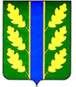 